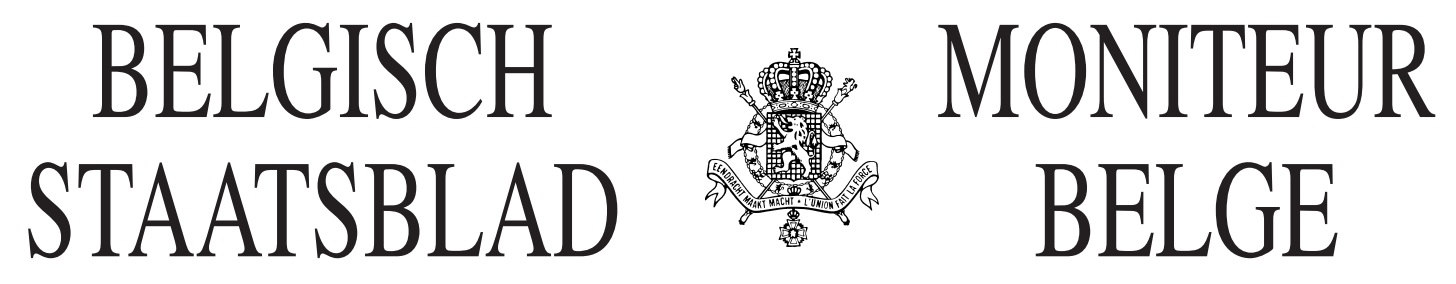 Inventaire des Moniteurs belges disponibles en ligne
Inventaris van Belgische Staatsbladen online beschikbaarDate de dernière mise à jour : 4 avril 2024Années 1915 et 1916 - Jaargangen 1915 en 1916https://books.google.be/books?id=3Jo-AQAAMAAJ&printsec=frontcover#v=onepage&q&f=false Année 1918 - Jaargang 1918Table alphabétique des matières contenues dans le "Moniteur belge" - Alphabetische inhoudsopgave van den "Moniteur belge"https://www.google.be/books/edition/_/zqA-AQAAMAAJ?hl=en&gbpv=1 Année 1919 - Jaargang 1919Numéros 91-181 (1er avril - 30 juin 1919) - Nummers 91-181 (1 april - 30 juni 1919)https://books.google.be/books?id=250-AQAAMAAJ&printsec=frontcover#v=onepage&q&f=false  Numéros 182-273 (1er juillet - 30 septembre 1919) - Nummers 182-273 (1 juli - 30september 1919)https://books.google.be/books?id=JaI-AQAAMAAJ&printsec=frontcover#v=onepage&q&f=false Année 1921 - Jaargang 1921Numéros 305-334 (1er novembre - 30 novembre 1921) - Nummers 305-334 (1 november - 30 november 1921)https://books.google.be/books?id=hZk-AQAAMAAJ&printsec=frontcover#v=onepage&q&f=false Numéros 335-365 (1er décembre - 31 décembre 1921) - Nummers 335-365 (1 december - 31 décember 1921)https://books.google.be/books?id=tpk-AQAAMAAJ&printsec=frontcover#v=onepage&q&f=false Année 1922 - Jaargang 1922Numéros 1-31 (1er janvier - 31 janvier 1922) - Nummers 1-31 (1 januari - 31 januari 1922)https://books.google.be/books?id=6ps-AQAAMAAJ&printsec=frontcover#v=onepage&q&f=false Numéros 60-90 (1er mars - 31 mars 1922) - Nummers  60-90 (1 maart - 31 maart 1922)https://books.google.be/books?id=7pk-AQAAMAAJ&printsec=frontcover#v=onepage&q&f=false Numéros 91-120 (1er avril - 30 avril 1922) - Nummers 91-120 (1 april - 30 avril 1922)https://books.google.be/books?id=C5o-AQAAMAAJ&printsec=frontcover#v=onepage&q&f=false Numéros 121-151 (1er mai - 31 mai 1922) - Nummers 121-151 (1 mei - 31 mei 1922)https://books.google.be/books?id=I5o-AQAAMAAJ&printsec=frontcover#v=onepage&q&f=false Numéros 152-181 (1er juin - 30 juin 1922) - Nummers 152-181 (1 juni - 30 juni 1922)https://books.google.be/books?id=SZo-AQAAMAAJ&printsec=frontcover#v=onepage&q&f=false  Numéros 182-243 (1er juillet - 31 août 1922) - Nummers 182-243 (1 juli - 31 augustus 1922)https://books.google.be/books?id=85o-AQAAMAAJ&printsec=frontcover#v=onepage&q&f=false Numéros 244-304 (1er septembre - 31 octobre 1922) - Nummers 244-304 (1 september - 31 oktober 1922)https://books.google.be/books?id=q5s-AQAAMAAJ&printsec=frontcover#v=onepage&q&f=false Numéros 305-365 (1er novembre - 31 décembre 1922) - Nummers 305-365 (1 november - 31 december 1922)https://books.google.be/books?id=E5w-AQAAMAAJ&printsec=frontcover#v=onepage&q&f=falseAnnées 1940-1944 - Jaargangen 1940-1944Moniteur belge - Édition Londres 1940 - 1944 - Belgisch Staatsblad - Editie Londen 1940-1944https://bib.kuleuven.be/rbib/collectie/archieven/bslonden Année 1946 - Jaargang 1946Numéros 1-31 (1er janvier - 31 janvier 1946) - Nummers 1-31 (1 januari - 31 januari 1946)https://books.google.be/books?id=ZvPJf9pobmcC&printsec=frontcover#v=onepage&q&f=false Numéros 32-59 (1er février - 28 février 1946) - Nummers 32-59 (1 februari - 28 februari 1946)https://books.google.be/books?id=K5p4s63KMJgC&printsec=frontcover#v=onepage&q&f=false  Numéros 60-90	 (1er mars - 31 mars 1946) - Nummers 60-90 (1 maart - 31 maart 1946)https://books.google.be/books?id=ZZd77X-tMMoC&printsec=frontcover#v=onepage&q&f=false Numéros 121-150 (1er mai - 30 mai 1946) - Nummers 121-150 (1 mei - 31 mei 1946)https://books.google.be/books?id=5COZpi0FlzAC&printsec=frontcover#v=onepage&q&f=false  Numéros 182-212 (1er juillet - 31 juillet 1946) - Nummers 182-212 (1 juli - 31 juli 1946)https://books.google.be/books?id=gy_EyHAHolUC&printsec=frontcover#v=onepage&q&f=false  Numéros 213-243 (1er août - 31 août 1946) - Nummers 213-243 (1 augustus - 31 augustus 1946)https://books.google.be/books?id=8EyMEN9y_rUC&printsec=frontcover#v=onepage&q&f=false  Numéros 244-273 (1er septembre - 30 septembre 1946) - Nummers 244-273 (1 september - 30 september 1946)https://books.google.be/books?id=N8-3bFSPdEkC&printsec=frontcover#v=onepage&q&f=false Numéros 274-304 (1er octobre - 31 octobre 1946) - Nummers 274-304 (1 oktober - 31 oktober 1946)https://books.google.be/books?id=HgKKGws3jdUC&printsec=frontcover#v=onepage&q&f=false Numéros 335-365 (1er décembre - 31 décembre 1946) - Nummers 335-365 (1 december - 31 december 1946)https://books.google.be/books?id=hlgzyycq5J4C&printsec=frontcover#v=onepage&q&f=false Année 1947 - Jaargang 1947Numéros 1-31 (1er janvier - 31 janvier 1947) - Nummers 1-31 (1 januari - 31 januari 1947)https://books.google.be/books?id=bQIMi8RqUewC&printsec=frontcover#v=onepage&q&f=false  Numéros 60-90 (1er mars - 31 mars 1947) - Nummers 60-90 (1 maart - 31 maart 1947)https://books.google.be/books?id=dfhwI3n4_4cC&printsec=frontcover#v=onepage&q&f=false  Numéros 91-120 (1er avril - 30 avril 1947) - Nummers 91-120 (1 april - 31 april 1947)https://books.google.be/books?id=jxSe-4cJZtYC&printsec=frontcover#v=onepage&q&f=false   Numéros 121-151 (1er mai - 31 mai 1947) - Nummers 121-151 (1 mei - 31 mei 1947)https://books.google.be/books?id=3az4qc9PzWUC&printsec=frontcover#v=onepage&q&f=false  Numéros 152-181 (1er juin - 30 juin 1947) - Nummers 152-181 (1 juni - 30 juni 1947https://books.google.be/books?id=ldV47kSmbL8C&printsec=frontcover#v=onepage&q&f=false  Numéros 182-243 (1er juillet - 31 août 1947) - Nummers 182-243 (1 juli - 31 augustus 1947)https://books.google.be/books?id=PQmY-kZvas8C&printsec=frontcover#v=onepage&q&f=false  Numéros 274-304 (1er octobre - 31 octobre 1947) - Nummers 274-304 (1 oktober - 31 oktober 1947)https://books.google.be/books?id=l6BJb5VwwFgC&printsec=frontcover#v=onepage&q&f=false  Numéros 305-334 (1er novembre - 30 novembre 1947) - Nummers 305-334 (1 november - 30 november 1947)https://books.google.be/books?id=YAPHB3WmHREC&printsec=frontcover#v=onepage&q&f=false  Numéros 335-365 (1er décembre - 31 décember 1947) - Nummers 335-365 (1 december - 30 december 1947)https://books.google.be/books?id=f6wQzIu4WrAC&printsec=frontcover#v=onepage&q&f=false  Année 1948 - Jaargang 1948Numéros 1-31 (1er janvier - 31 janvier 1948) - Nummers 1-31 (1 januari - 31 januari 1948)https://books.google.be/books?id=Xw0j0OyR1kIC&printsec=frontcover#v=onepage&q&f=false   Numéros 32-60 (1er février - 29 février 1948) - Nummers 32-60 (1 februari - 29 februari 1948)https://books.google.be/books?id=zg_OYCQ12X4C&printsec=frontcover#v=onepage&q&f=false  Numéros 122-182 (1er mai - 30 juin 1948) - Nummers 122-182 (1 mei - 30 juni 1948)https://books.google.be/books?id=ecNrTqV_LTAC&printsec=frontcover#v=onepage&q&f=false  Numéros 183-213 (1er juillet - 31 juillet 1948) - Nummers 183-213 (1 juli - 31 juli 1948)https://books.google.be/books?id=1TwabFdZZzEC&printsec=frontcover#v=onepage&q&f=false  Numéros 214-274 (1er août - 30 septembre 1948) - Nummers 214-274 (1 augustus - 30 september 1948)https://books.google.be/books?id=-DzAUoEmW_EC&printsec=frontcover#v=onepage&q&f=false  Numéros 306-366 (1er novembre - 31 décembre 1948) - Nummers 306-366 (1 november - 31 december 1948)https://books.google.be/books?id=E6chEqWzOuwC&printsec=frontcover#v=onepage&q&f=false  Année 1949 - Jaargang 1949Numéros 1-60 (1er janvier - 28 février 1949) - Nummers 1-60 (1 januari - 28 februari 1949)https://books.google.be/books?id=MbQOdDn_coYC&printsec=frontcover#v=onepage&q&f=false Numéros 61-90	 (2 mars - 31 mars 1949) - Nummers 61-90 (2 maart - 31 maart 1949)https://books.google.be/books?id=siJ-WXetTA8C&printsec=frontcover#v=onepage&q&f=false Numéros 91-120 (1er avril - 30 avril 1949) - Nummers (1 april - 30 april 1949)https://books.google.be/books?id=uteB-phuJA8C&printsec=frontcover#v=onepage&q&f=false  Numéros 121-151 (1er mai - 31 mai 1949) - Nummers 121-151 (1 mei - 31 mei 1949)https://books.google.be/books?id=B6UkKUkuqIcC&printsec=frontcover#v=onepage&q&f=false Numéros 152-181 (1er juin - 30 juin 1949) - Nummers 152-181 (1 juni - 30 juni 1949)https://books.google.be/books?id=zv8wujPDYnUC&printsec=frontcover#v=onepage&q&f=false Numéros 182-243 (1er juillet - 31 août 1949) - Nummers 182-243 (1 juli - 31 augustus 1949)https://books.google.be/books?id=4USV1nX8NtQC&printsec=frontcover#v=onepage&q&f=false Numéros 244-305 (1er septembre - 31 octobre 1949) - Nummers 244-305 (1 september - 31 oktober 1949)https://books.google.be/books?id=XDSWSVCvRk0C&printsec=frontcover#v=onepage&q&f=false  Numéros 306-365 (2 novembre - 31 décembre 1949) - Nummers 306-365 (2 november - 31 december 1949)https://books.google.be/books?id=1NjFq3ElP2EC&printsec=frontcover#v=onepage&q&f=false  Année 1950 - Jaargang 1950Numéros 1-59 (1er janvier - 28 février 1950) - Nummers 1-59 (1 januari - 28 februari 1950)https://books.google.be/books?id=dc70uTT_NBMC&printsec=frontcover#v=onepage&q&f=false  Numéros 60-120 (1er mars - 30 avril 1950) - Nummers 60-120 (1 maart - 30 april 1950)https://books.google.be/books?id=40AYsw4CwgcC&printsec=frontcover#v=onepage&q&f=false  Numéros 121-181 (1er mai - 30 juin 1950) - Nummers 121-181 (1 mei - 30 juni 1950)https://books.google.be/books?id=GmlpPxOpSj0C&printsec=frontcover#v=onepage&q&f=false  Numéros 182-243 (1er juillet - 31 août 1950) - Nummers 182-243 (1 juli - 31 augustus 1950)https://books.google.be/books?id=Ys4-W4u7yr4C&printsec=frontcover#v=onepage&q&f=false  Numéros 244-303 (1er septembre - 31 octobre 1950) - Nummers 244-303 (1 september - 31 oktober 1950)https://books.google.be/books?id=7WJiQ3Hy22oC&printsec=frontcover#v=onepage&q&f=false  Numéros 304-365 (1er novembre - 31 décembre 1950) - Nummers 304-365 (1 november - 31 december 1950)https://books.google.be/books?id=OTXvGIlZOdQC&printsec=frontcover#v=onepage&q&f=false  Année 1951 - Jaargang 1951Numéros 1-59 (1er janvier - 28 février 1951) - Nummers 1-59 (1 januari - 28 februari 1951)https://books.google.be/books?id=GPqIudDXGsMC&printsec=frontcover#v=onepage&q&f=false  Numéros 120-181 (30 avril - 30 juin 1951) - Nummers 120-181 (30 april - 30 juni 1951)https://books.google.be/books?id=1igNf7lN2UEC&printsec=frontcover#v=onepage&q&f=false  Numéros 182-243 (1er juillet - 31 août 1951) - Nummers 182-243 (1 juli - 31 augustus 1951)https://books.google.be/books?id=d50r1AJRnycC&printsec=frontcover#v=onepage&q&f=false  Numéros 244-304 (1er septembre - 31 octobre 1951) - Nummers 244-304 (1 september - 31 oktober 1951)https://books.google.be/books?id=IgaIvX_Py7UC&printsec=frontcover#v=onepage&q&f=false  Numéros 305-365 (1er novembre - 31 décembre 1951) - Nummers 305-365 (1 november - 31 december 1951)https://books.google.be/books?id=AXl4gdJMbXUC&printsec=frontcover#v=onepage&q&f=false  Année 1952 - Jaargang 1952Numéros 1-60 (1er janvier - 29 février 1952) - Nummers 1-60 (1 januari - 29 fébruari 1952)https://books.google.be/books?id=tWWioh02onkC&printsec=frontcover#v=onepage&q&f=false  Numéros 122-182 (1er mai - 30 juin 1952) - Nummers 122-182 (1 mei - 30 juni 1952)https://books.google.be/books?id=GGYGpyVSazYC&printsec=frontcover#v=onepage&q&f=false  Numéros 245-305 (1er septembre - 31 octobre 1952) - Nummers 245-305 (1 september - 31 oktober 1952)https://books.google.be/books?id=-T-rGx_LLJUC&printsec=frontcover#v=onepage&q&f=false  Année 1953 - Jaargang 1953Numéros 121-181 (1er mai - 30 juin 1953) - Nummers 121-181 (1 mei - 30 juni 1953)https://books.google.be/books?id=kM1414ZrEpsC&printsec=frontcover#v=onepage&q&f=false  Numéros 274-365 (1er octobre - 31 décembre 1953) - Nummers 274-365 (1 oktober - 31 décembre 1953)https://books.google.be/books?id=LV4mSpchQc0C&printsec=frontcover#v=onepage&q&f=false  Année 1954 - Jaargang 1954Numéros 1-59 (1er janvier - 28 février 1954) - Nummers 1-59 (1 januari - 28 februari 1954)https://books.google.be/books?id=nk7WkuYLHq8C&printsec=frontcover#v=onepage&q&f=false  Numéros 60-120 (1er mars - 30 avril 1954) - Nummers 60-120 (1 maart - 30 april 1954)https://books.google.be/books?id=W8CNd8nTOvEC&printsec=frontcover#v=onepage&q&f=false  Numéros 182-273 (1er juillet - 30 septembre 1954) - Nummers 182-273 (1 juli - 30 september 1954)https://books.google.be/books?id=_CdbOP57RQsC&printsec=frontcover#v=onepage&q&f=false  Numéros 274-365 (1er octobre - 31 décembre 1954) - Nummers 274-365 (1 oktober - 31 december 1954)https://books.google.be/books?id=denkcXOR1SoC&printsec=frontcover#v=onepage&q&f=false  Année 1955 - Jaargang 1955Numéros 1-90 (1er janvier - 31 mars 1955) - Nummers 1-90 (1 januari - 31 maart 1955)https://books.google.be/books?id=wu8zzP_DS3YC&printsec=frontcover#v=onepage&q&f=false  Numéros 244-303 (1er septembre - 30 octobre 1955) - Nummers 244-303 (1 september - 30 oktober 1955)https://books.google.be/books?id=p3cWXQiENZIC&printsec=frontcover#v=onepage&q&f=false  Numéros 304-365 (31 octobre - 31 décembre 1955) - Nummers 304-365 (31 oktober - 31 december 1955)https://books.google.be/books?id=BKqqtYozEGcC&printsec=frontcover#v=onepage&q&f=false  Année 1956 - Jaargang 1956Numéros 1-91 (1er janvier - 31 mars 1956) - Nummers 1-91 (1 januari - 31 maart 1956)https://books.google.pl/books?id=7_B63jlUJEQC&printsec=frontcover#v=onepage&q&f=false  Numéros 275-366 (1er octobre - 31 décembre 1956) - Nummers 275-366 (1 oktober - 31 december 1956)https://books.google.pl/books?id=FmgnyB3BV8wC&printsec=frontcover#v=onepage&q&f=false Année 1957 - Jaargang 1957Numéros 1-90 (1er janvier - 31 mars 1957) - Nummers 1-90 (1 januari - 31 maart 1957)https://books.google.be/books?id=bMRPA2a42i4C&printsec=frontcover#v=onepage&q&f=false  Numéros 182-273 (1er juillet - 30 septembre 1957) - Nummers 182-273 (1 juli - 30 september 1957)https://books.google.be/books?id=lHx_sKIOoQsC&printsec=frontcover#v=onepage&q&f=false  Année 1958 - Jaargang 1958Numéros 91-151 (1er avril - 31 mai 1958) - Nummers 91-151 (1 april - 31 mei 1958)https://books.google.be/books?id=7ZR9PWBaFIEC&printsec=frontcover#v=onepage&q&f=false  Année 1959 - Jaargang 1959Numéros 1-59 (1er janvier - 28 février 1959) - Nummers 1-59 (1 januari - 28 februari 1959)https://books.google.be/books?id=kA1dOgNvO3YC&printsec=frontcover#v=onepage&q&f=false  Numéros 60-116 (1er mars - 30 avril 1959) - Nummers 60-116 (1 maart - 30 april 1959)https://books.google.be/books?id=5EHpiPHyc0MC&printsec=frontcover#v=onepage&q&f=false Numéros 117-168  (1er mai - 30 juin 1959) - Nummers 117-168 (1 mei - 30 juni 1959)https://books.google.be/books?id=yKfmH56lQHgC&printsec=frontcover#v=onepage&q&f=false Numéros 275-326  (1er novembre - 31 décembre 1959) - Nummers 275-326 (1 november - 31 december 1959)https://books.google.be/books?id=BreCdELi37gC&printsec=frontcover#v=onepage&q&f=false Année 1960 - Jaargang 1960Numéros 79-130 (1er avril - 31 mai 1960) - Nummers 79-130 (1 april - 31 mei 1960)https://books.google.be/books?id=Zs0MVY8x21gC&printsec=frontcover#v=onepage&q&f=false  Numéros 183-235 (1er août - 30 septembre 1960) - Nummers 183-235 (1 augustus - 30 september 1960)https://books.google.be/books?id=j3xznGZFo_UC&printsec=frontcover#v=onepage&q&f=false  Année 1961 - Jaargang 1961Numéros 1-50 (2 janvier - 28 février 1961) - Nummers 1-50 (2 januari - 28 februari 1961)https://www.google.be/books/edition/_/dMGMWy0hjRoC?hl=en&gbpv=1  Numéros 182-234 (1er août - 30 septembre 1961) - Nummers 79-130 (1 augustus - 30 september 1961)https://www.google.be/books/edition/Belgisch_staatsblad/iRn9p9kGoosC?hl=en&gbpv=1  Année 1963 - Jaargang 1963Numéros 44-65 (1er février - 28 februari 1963) - Nummers 44-65 (1 februari - 28 februari 1963)https://www.google.be/books/edition/_/D88ApgFiwgkC?hl=en&gbpv=1  Année 1965 - Jaargang 1965Numéros 42-63 (2 mars - 31 mars 1965) - Nummers 42-63 (2 maart - 31 maart 1965)https://books.google.be/books?id=42dZ0pcazXQC&printsec=frontcover#v=onepage&q&f=false  Année 1967 - Jaargang 1967Numéros 210-248 (1er novembre - 30 décembre 1967) - Nummers 210-248 (1 november - 31 december 1967)https://www.google.be/books/edition/Belgisch_staatsblad/pp4yM5kG3YgC?hl=en&gbpv=1&dq=%22belgisch+staatsblad%22+%221967%22&printsec=frontcover  